  CELTIC BREEDS CLUB OF THE WESTERn TVL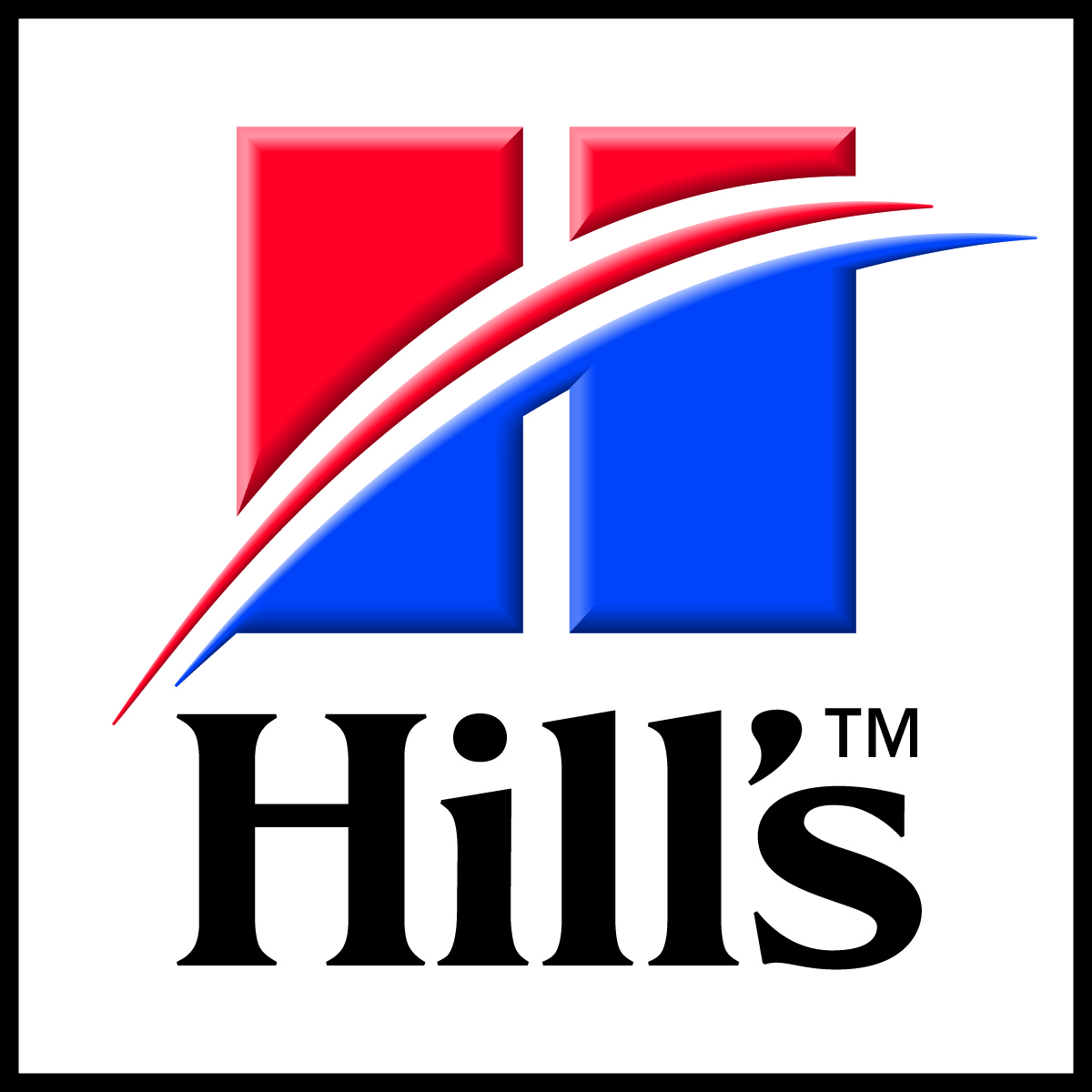 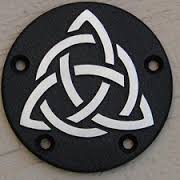 CHAMPIONSHIP SHOWSATURDAY 13 AUGUST 2016JUDGES: 		MRS LESLEY CHALMERS (NEW ZEALAND) BALANCE                                                MR NEIL KAY (GAUTENG)  Corgi Cardigan   Corgi Pembroke RING STEWARD:	Mr Steve McCleanSHOW MANAGER:	MR CHARLES TROLLOPEENQUIRIES: 		Secretary –  Mrs Madeleine Kleynhans 0834112838                                                Acting Secretary for the show – Carol Davidson 0824655593 EVENINGS ONLYChairman-    Mr  Jan Kleynhans 0832510600VENUE:			Goldfields Kennel Club Grounds, BedfordviewTIME:			Judging will commence at  9.00amHON. VET:		Dr Rochelle EhrlichENTRIES CLOSE: 	30 JULY 2016                                                          ENTRY FEES : 		R100 per dog per class			R60 Baby Puppy & Neuter DogCATALOGUES :		R30 to be ordered with entriesENTRIES TO -		EMAIL ADDRESS	celticbreeds@yahoo.co.za ORFAX TO EMAIL:		086 568 3186ENTRY ENQUIRIES:	Corinne on 082 859 6712PLEASE NOTE:		All entries MUST be accompanied by proof of payment.Bring HARD COPIES of your entries and proof of submission with you to the show in case of a query.BANK DETAILS:		Standard Bank, Rivonia Branch Code 0012555			Account name : Celtic Breeds Club			Account number : 013032526Please use YOUR SURNAME as reference on the payment slipCELTIC BREEDSCLASSES:		Minor Puppy; Puppy; Junior; Graduate; SA Bred; Veteran; Open; Champion; Baby Puppy; 			Neuter Dog.			(Baby Puppy and Neutered Dogs do not qualify for the CC awards nor Best of Breed.  They will be judged after the Best of Breed in each breed and after the Groups.)ORDER OF BEST IN SHOW EVENTS:LESLEY CHALMERS                       	                Best In Show; Best Puppy In Show; Best Junior in Show; Best Veteran in Show                                                NEIL KAYReserve Best In Show; Best Baby Puppy in Show; Best Neuter in ShowBITCHES IN SEASON WILL BE ALLOWED TO BE EXHIBITED AT THIS SHOW.  DUE CONSIDERATION TO BE GIVEN TO FELLOW EXHIBITS AND EXHIBITORS.ALL EXHIBITORS /HANDLERS ARE PERSONALLY RESPONSIBLE FOR THE CONTROL OF THEIR DOGS AT ALL TIMES AND SHALL BE PERSONALLY LIABLE FOR ANY CLAIMS WHICH MAY BE MADE IN RESPECT OF INJURIES WHICH MAY ARISE OR BE CAUSED BY THEIR DOGS.ALL DOGS ARE TO BE KEPT ON LEADS AT ALL TIMES.THE COMMITTEE RESERVES THE RIGHT TO APPOINT ANOTHER JUDGE IF NECESSARY.THIS SHOW IS HELD IN ACCORDANCE WITH THE RULES & REGULATIONS OF THE KENNEL UNION OF SOUTHERN AFRICARIGHT OF ADMISSION RESERVEDGUNDOGSRetriever Golden; Setter Gordon, Setter Irish; Setter Irish Red & White;Spaniel Irish Water; Spaniel Welsh SpringerHERDINGBearded Collie; Border Collie; Collie Rough; Shetland Sheepdog; Welsh Corgi Cardigan;  Welsh Corgi PembrokeHOUNDSIrish WolfhoundTERRIERSBorder Terrier; Cairn Terrier; Kerry Blue Terrier; Scottish Terrier; Sealyham Terrier; Skye Terrier; Soft Coated Wheaten Terrier; West Highland White Terrier